19. TÝDEN   15.-19.1.2024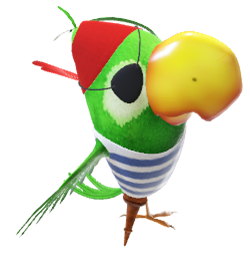 PLÁN VÝUKY 3.B16.1. – třídní schůzky od 16,00 hod v naší třídě15.1. zahájeno 2. kolo VELKÉ PIRÁTSKÉ HRY Čtvrtek 18.1. KOČIČÍ ZAHRADA místo TĚLOCVIKUUČIVO na tento týden:ČJ :      vyjmenovaná slova po M Procvičení : MYSLIT , MÝLIT SE, HMYZ, MYŠ, HLEMÝŽĎ        uč. do str. 49     ČJ-PS do str.37 Čít. – str.82-93    POHÁDKY – poezie a próza           Str. 84 dramatizace pohádky DĚDEČKOVA RUAVIČKA s papírovou loutkouMat :PAMĚTNÉ SČÍTÁNÍ A ODČÍTÁNÍ DO 1000 učebnice  str.12 – 16GEO – ROVINA A ROVINNÉ ÚTVARY , TROJŮHELNÍKPRV: VĚCI A ČINNOSTI KOLEM NÁS     str.24-26         Test ve čtvrtek – hodiny ručičkové a převod na digitální